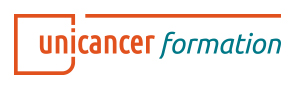 Questionnaire à l’intention des apprenants en situation de handicappour l’accueil en formationAfin que nous puissions vous accueillir au mieux et que vous puissiez profiter des meilleures conditions d’apprentissage, merci de nous retourner le questionnaire ci-dessous 1 mois et 1/2 avant le début de la formation à unicancer-formation@unicancer.fr .Intitulé de la formation :Date du début de la formation : Prénom/Nom : Emploi :(Si salarié) Etablissement : PrécisezAccès au lieu de formationAccès au lieu de formationAccès au lieu de formationAccès au lieu de formationAccès au lieu de formationAvez-vous besoin d’une place de parking PMR ?Avez-vous besoin d’une place de parking PMR ?Oui Non Avez-vous besoin d’être accompagné depuis cette place ou depuis l’entrée du bâtiment jusqu’à la salle de formation ?Avez-vous besoin d’être accompagné depuis cette place ou depuis l’entrée du bâtiment jusqu’à la salle de formation ?Oui Non RestaurationRestaurationRestaurationRestaurationRestaurationAvez-vous besoin d’une aide humaine ?Avez-vous besoin d’une aide humaine ?Oui Non AutreAutreOui Non Suivi de formationSuivi de formationSuivi de formationSuivi de formationSuivi de formationVenez-vous accompagné d’une aide humaine ?Venez-vous accompagné d’une aide humaine ?Oui Non Venez-vous accompagné d’un chien d’assistance ?Venez-vous accompagné d’un chien d’assistance ?Oui Non Aurez-vous besoin d’un récipient d’eau pour votre chien ?Aurez-vous besoin d’un récipient d’eau pour votre chien ?Oui Non Avez-vous besoin d’une aide humaine (interprète en langue des signes, interfaces de communication, codeur LPC) ?Avez-vous besoin d’une aide humaine (interprète en langue des signes, interfaces de communication, codeur LPC) ?Oui Non Souhaitez-vous un placement particulier dans la salle (près de la porte, face au formateur, le plus proche possible du formateur) ?Souhaitez-vous un placement particulier dans la salle (près de la porte, face au formateur, le plus proche possible du formateur) ?Oui Non Avez-vous besoin d’une adaptation des supports de cours ?Avez-vous besoin d’une adaptation des supports de cours ?Oui Non Venez-vous avec votre matériel adapté ?Venez-vous avec votre matériel adapté ?Oui Non Avez-vous besoin d’aides techniques (matériel spécialisé) ?Avez-vous besoin d’aides techniques (matériel spécialisé) ?Oui Non AutreAutreOui Non Observation(s) : Observation(s) : Observation(s) : Observation(s) : Observation(s) : 